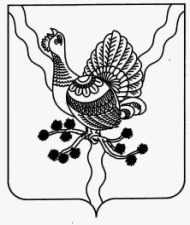 АДМИНИСТРАЦИЯ                                                                                                                «СОСНОГОРСК»МУНИЦИПАЛЬНОГО РАЙОНА                                                                                   МУНИЦИПАЛЬНÖЙРАЙОНСА«СОСНОГОРСК»                                                                                                                 АДМИНИСТРАЦИЯПОСТАНОВЛЕНИЕШУÖМот «05» апреля 2019 г.                                                                                      № 732         г. СосногорскОб утверждении реестра мест (площадок) накоплениятвердых коммунальных отходов на территории муниципальногообразования городского поселения «Сосногорск»В соответствии с Федеральным законом от 06.10.2003 № 131-ФЗ «Об общих принципах организации местного самоуправления в Российской Федерации», с Федеральным законом от 24.06.1998 № 89-ФЗ «Об отходах производства и потребления», с Федеральным законом от 31.12.2017 № 503-ФЗ «О внесении изменений в Федеральный закон «Об отходах производства и потребления» и отдельные законодательные акты Российской Федерации», с постановлением Правительства Российской Федерации от 31.08.2018 № 1039 «Об утверждении Правил обустройства мест (площадок) накопления твердых коммунальных отходов и ведения их реестра», Администрация муниципального района «Сосногорск»ПОСТАНОВЛЯЕТ:1. Утвердить реестр мест (площадок) накопления твердых коммунальных отходов на территории муниципального образования городского поселения «Сосногорск», согласно приложению № 1 к настоящему постановлению. 2. Признать утратившими силу постановления администрации муниципального района «Сосногорск»:2.1. от 10.07.2017 № 848 «Об утверждении мест расположения контейнерных площадок для сбора и вывоза твердых бытовых отходов на территории муниципального образования муниципального района «Сосногорск»;2.2. от 12.04.2018 № 483 «О внесении изменений в постановление администрации муниципального района «Сосногорск» 10.07.2017 № 848 «Об утверждении мест расположения контейнерных площадок для сбора и вывоза твердых бытовых отходов на территории муниципального образования муниципального района «Сосногорск».4. Контроль за исполнением настоящего постановления возложить на исполняющего обязанности начальника управления жилищно-коммунального хозяйства  администрации муниципального района «Сосногорск» В.В. Гоголеву.5. Настоящее постановление вступает в силу со дня его принятия и подлежит опубликованию на официальном интернет сайте администрации муниципального района «Сосногорск».Глава муниципального района «Сосногорск» -руководитель администрации                                                        С.В. ДегтяренкоСогласовано:Утвержденпостановлением администрации                                                                                                                                                          муниципального района «Сосногорск»от «05» апреля 2019 года №732(приложение № 1)от Заместитель руководителя администрации муниципального района «Сосногорск»Е.К. ЧураИсполняющий обязанности начальника управления жилищно-коммунального хозяйства администрации муниципального района «Сосногорск» В.В. ГоголеваРуководитель юридического отдела   администрации муниципального района «Сосногорск» А.В. Стрыкова Заведующий отделом юридической и кадровой работы Управления жилищно-коммунального хозяйства администрации муниципального района «Сосногорск»С.А. БалодисИсполнитель:Руководитель отдела муниципального контроля Управления жилищно-коммунального хозяйства администрации муниципального района «Сосногорск»Е.А. ШушаринаРЕЕСТРмест (площадок) накопления твердых коммунальных отходов на территориимуниципального образования городского поселения «Сосногорск»РЕЕСТРмест (площадок) накопления твердых коммунальных отходов на территориимуниципального образования городского поселения «Сосногорск»РЕЕСТРмест (площадок) накопления твердых коммунальных отходов на территориимуниципального образования городского поселения «Сосногорск»РЕЕСТРмест (площадок) накопления твердых коммунальных отходов на территориимуниципального образования городского поселения «Сосногорск»РЕЕСТРмест (площадок) накопления твердых коммунальных отходов на территориимуниципального образования городского поселения «Сосногорск»№п/пДанные о собственниках мест (площадок) накопления ТКО(для ЮЛ: полное наименование и ОГРН записи в ЕГРЮЛ, адрес;для ИП: Ф.И.О., ОГРН записи в ЕГРИП, адрес регистрации по месту жительства;для ФЛ: Ф.И.О., серия, номер и дата выдачи паспорта или иного документа, удостоверяющего личность, адрес регистрации по месту жительства, контактные данные)Данные о нахождении мест (площадок) накопления ТКО(сведения об адресе и (или) географических координатах)Данные об источниках образования твердых коммунальных отходов, которые складируются в местах (на площадках) накопления ТКО(сведения об одном или нескольких объектах капитального строительства, территории (части территории) поселения, при осуществлении деятельности на которых у физических и юридических лиц образуются ТКО, складируемые в соответствующих местах (на площадках) накопления ТКО)Данные о технических характеристиках мест (площадок) накопления ТКО(сведения об количестве размещенных и планируемых к размещению контейнеров и бункеров с указанием их объема)1ООО УО «Луч»г. Сосногорск,  ул. Лесная, д. 2 «а»ул. Лесная, д. 2 «а»3 /2,25 куб.м.2ООО УО «Луч»г. Сосногорск,  ул. Лесная, д. 4ул. Лесная, д. 43 /2,25 куб.м.3ООО УО «Луч»г. Сосногорск,  ул. Лесная, д. 6ул. Лесная, д. 63 /2,25 куб.м.4ООО УО «Луч»г. Сосногорск, ул. Лесная, д. 4 «г»ул. Лесная, д. 4 «г»3 /2,25 куб.м.5Управляющая организация по результатам конкурсаг. Сосногорск,             ул. Кольцевая, д. 20ул. Кольцевая, д. 202 /1,5 куб. м.6Управляющая организация по результатам конкурса  г. Сосногорск, ул. Кольцевая, д. 8 ул. Кольцевая, д. 8ул. Кольцевая, д. 61/0,75 куб.м.7ООО УО «Луч»г. Сосногорск, ул. Лесная, д. 16Ул. Лесная, д. 18Ул. Лесная, д. 163 /2,25 куб.м.8ООО УО «Вита»г. Сосногорск, ул. Лесная, д. 7ул. Лесная, д. 7      ул. Лесная, д. 93 /2,25 куб.м.9ООО УО «Луч»г. Сосногорск, ул. Лесная, д. 7 «а»ул. Лесная, д. 7 «а»   3 /2,25 куб.м.10ООО УО «Луч»г. Сосногорск, ул. Лесная, д. 2 «б» (2 шт.)ул. Лесная, д. 2 «б»   4 /3,0 куб. м.2 /1,5 куб. м.11ООО УО «Луч»г. Сосногорск, ул. Лесная, д. 2«в»ул. Лесная, д. 2 «в»2 /1,5 куб. м.12ТСЖ «Ласточка»г. Сосногорск, ул. Лесная, д. 3«а»г. Сосногорск,             ул. Лесная, д. 3 «а»3 /2,25 куб.м.13ООО СК «Ваш дом»г. Сосногорск, ул. Ленина, д. 24г. Сосногорск,             ул. Ленина, д. 241 / 0,75 куб.м.14ООО УО «Луч»г. Сосногорск, ул. Ленина, д. 7ул. Ленина, д. 7ул. Ленина, д. 93 /2,25 куб.м.15ООО СК «Ваш дом»г. Сосногорск, ул. Ленина, д. 11ул. Ленина, д. 112 /1,5 куб. м.16ООО УО «Вита»г. Сосногорск, ул. Ленина, д. 13ул. Ленина, д. 133 /2,25 куб.м.17ООО УО «Вита»г. Сосногорск, ул. Ленина, д. 52ул. Ленина, д. 52        3 /2,25 куб.м.18ООО УО «Луч»г. Сосногорск,  ул. Ленина, д. 37ул. Ленина, д. 37        ул. Ленина, д. 35        3 /2,25 куб.м.19ООО СК «Ваш дом»г. Сосногорск,  ул. Ленина, д. 42ул. Ленина, д. 422 /1,5 куб. м.20ООО УО «Вита»г. Сосногорск,  ул. Ленина, д. 44ул. Ленина, д. 441 /0,75 куб. м.21ООО УО «Вита»г. Сосногорск,  ул. Ленина, д. 48ул. Ленина, д. 48ул. Пионерская, д. 2ул. Пионерская, д. 8ул. Пионерская, д. 10ул. Пионерская, д. 14ул. Пионерская, д. 162 /1,5 куб. м.22ООО УО «Луч»г.Сосногорск, ул. Пионерская, д. 1 ул. Пионерская, д. 1ул. Пионерская, д. 53 /2,25 куб. м.23ООО УО «Вита»г. Сосногорск,  ул. Ленина, д. 58ул. Ленина, д. 583 /2,25 куб. м.24ООО УО «Луч»г. Сосногорск,             ул. Рабочая, д. 5 «а»ул. Рабочая, д. 5 «а»2 /1,5 куб. м.25ООО УО«Вита»г. Сосногорск,             ул. Орджоникидзе,  д. 12ул. Орджоникидзе,  д. 123 /2,25 куб. м.26ООО УО «Луч»г. Сосногорск,             ул. Орджоникидзе, д. 6 «а»ул. Орджоникидзе, д. 6 «а»                      3 /2,25 куб. м.27ООО УО «Вита»г. Сосногорск,             ул. Орджоникидзе,  д. 11ул. Орджоникидзе, д. 11ул. Орджоникидзе, д. 93 /2,25 куб. м.28ООО УО «Вита»г. Сосногорск,             ул. Маяковского, д. 7ул. Маяковского, д. 72 /1,5 куб. м.29ООО УО «Вита»г. Сосногорск,             ул. Ленина, д. 38ул. Ленина, д. 382 /1,5 куб. м.30ООО УО «Луч»г. Сосногорск,             ул. 40 лет Коми, д.2ул. 40 лет Коми, д.23 /2,25 куб. м.31ООО УО «Вита»г. Сосногорск,             ул. 40 лет Коми, д.5ул. 40 лет Коми, д.52 /1,5 куб. м.32Управляющая организация по результатам конкурсаг. Сосногорск,             ул. 40 лет Коми, д.7ул. 40 лет Коми, д.71 бункер/ 8 куб.м.33ООО УО «Луч»г. Сосногорск, ул. Молодежная, д.6ул. Молодежная, д. 6 ул. Молодежная, д. 8 3 /2,25 куб. м.34Управляющая организация по результатам конкурсаг. Сосногорск, ул. Пионерская, д.3ул. Пионерская, д.33 /2,25 куб. м.35Управляющая организация по результатам конкурсаг. Сосногорск,  ул. Ленина, д.27ул. Ленина, д.272 /1,5 куб. м.36ООО УО «Вита»г. Сосногорск,             ул. Дзержинского, д.37ул. Дзержинского, д.373 /2,25 куб. м.37ООО УО «Вита»г. Сосногорск,             ул. Дзержинского, д.45ул. Дзержинского, д.45ул. Дзержинского, д.47ул. Дзержинского, д.492 /1,5 куб. м.38ООО ЖК «Континент»г. Сосногорск,                6 микрорайон, д. 216 микрорайон, д. 216 микрорайон, д. 223 /2,25 куб. м.39ООО СК «Ваш дом»Г. Сосногорск,              6 микрорайон, д. 26 микрорайон, д. 23 /2,25 куб. м.40ООО ЖК «Континент»г. Сосногорск,                6 микрорайон, д. 76 микрорайон, д. 7           6 микрорайон, д. 46 микрорайон д. 16 микрорайон, д. 85 / 3,75 куб. м.41ООО ЖК «Континент»г. Сосногорск,                6 микрорайон, д. 56 микрорайон, д. 56 микрорайон, д. 36 микрорайон, д. 195 /3,75 куб. м.42ООО ЖК «Континент»г. Сосногорск,                 6 микрорайон,  д. 106 микрорайон, д. 8«а»,                         6 микрорайон  д. 103 /2,25 куб. м43ООО ЖК «Континент»г. Сосногорск,                      6 микрорайон, д. 126 микрорайон, д. 11,                            6 микрорайон, д. 12,                              6 микрорайон, д. 14,                               6 микрорайон, д. 264 /3,0 куб. м.44ООО ЖК «Континент»г. Сосногорск,                6 микрорайон, д. 18/16 микрорайон, д. 18/1,                             6 микрорайон д. 18/2,                              5 /3,75 куб.м.45ОООСК«Ваш дом»г. Сосногорск,                6 микрорайон,  д. 19 «а»6 микрорайон,  д. 19 «а»,                                    6/4,5 куб. м.46ООО СК«Ваш дом»г. Сосногорск,                   6 микрорайон, д. 20 «а»6 микрорайон,  д. 20 «а»4 /3,0 куб.м.47ООО ЖК «Континент»г. Сосногорск,                    6 микрорайон, д. 236 микрорайон, д. 15      6 микрорайон, д. 20     6 микрорайон, д. 236 микрорайон, д. 174 /3,0 куб. м.48ООО ЖК «Континент»г. Сосногорск,                6 микрорайон, д. 336 микрорайон,  д. 334 /3,0 куб. м.49ООО СК«Ваш дом»г. Сосногорск,                 6 микрорайон, д. 256 микрорайон, д. 255 / 3,75 куб.м.50ООО СК«Ваш дом»г. Сосногорск,                    6 микрорайон, д. 26 «а»6 микрорайон, д. 26 «а»         5 / 3,75 куб.м.51ООО СК«Ваш дом»г. Сосногорск,                    6 микрорайон, д. 28 «а»6 микрорайон, д.  28 «а»4 /3,0 куб.м.52ООО ЖК «Континент»г. Сосногорск,                    6 микрорайон, д. 286 микрорайон, д. 286 микрорайон, д. 276 микрорайон, д. 314 /3,0 куб.м.53ООО ЖК «Континент»г. Сосногорск,                6 микрорайон, д. 306 микрорайон,  д. 30,                         6 микрорайон,  д. 243 /2,25 куб.м54ООО УО «Веста»г. Сосногорск,                5 микрорайон, д. 135 микрорайон,  д. 135 микрорайон, д. 144 /3,0 куб.м.55ООО УО «Веста»г. Сосногорск,                 5 микрорайон, д. 155 микрорайон, д. 153 /2,25 куб.м56ООО УО «Веста»г. Сосногорск,                5 микрорайон, д. 165 микрорайон, д. 164 /3,0 куб.м.57ООО УО «Веста»г. Сосногорск,                5 микрорайон, д. 395 микрорайон,  д. 392 /1,5 куб. м58ООО УО «Веста»г. Сосногорск, 5 микрорайон, д. 405 микрорайон, д. 405 микрорайон, д. 415 / 3,75 куб.м.59ООО ЖК «Лидер С»г. Сосногорск,             ул. Нагорная,  д. 1 «а»ул. Нагорная,  д. 1 «а», ул. Нагорная, д. 3,              ул. Нагорная,  д. 5,      ул. нагорная,  д. 72 /1,5 куб. м60ООО ЖК «Лидер С»г. Сосногорск,             ул. Первомайская, д. 2 «а»ул. Первомайская, д. 2 «а» ул. Первомайская,  д. 2/3ул. Комсомольская, д. 1ул. Комсомольская, д. 34 /3,0 куб.м.61ООО УО «Веста»г. Сосногорск,                   ул. Гоголя, д. 4ул. Гоголя, д. 4,            ул.Гоголя,  д. 35 / 3,75 куб.м.62ТСЖ «Надежда»г. Сосногорск,             ул. Лермонтова, д. 2 ул. Лермонтова, д. 25 / 3,75 куб.м.63ООО ЖК «Лидер С»г. Сосногорск,             ул. Лермонтова, д. 9ул. Лермонтова, д. 9ул. Лермонтова, д. 11ул. Лермонтова, д. 13ул. Лермонтова, д. 15ул. Комсомольская,  д. 162 /1,5 куб. м64ООО УО «Веста»г. Сосногорск,             ул. Комсомольская,  д. 7ул. Комсомольская,  д. 7ул. Гоголя, д. 84 /3,0 куб.м.65ООО УО «Веста»г. Сосногорск,             ул. Комсомольская,  д. 2/2ул. Комсомольская, д. 2/2ул. Комсомольская, д. 3 «б»ул. Комсомольская, д. 2ул. Комсомольская, д. 43 /2,25 куб.м66ООО ЖК«Лидер С»г. Сосногорск,             ул. Гайдара, д. 11ул. Гайдара, д. 2ул. Гайдара, д. 3           ул. Гайдара, д. 4           ул. Гайдара, д. 5          ул. Гайдара, д. 6           ул. Гайдара, д. 6 «б»                         ул. Гайдара, д. 7               ул. Гайдара, д. 11         ул. Гайдара, д. 127 /5,25 куб.м.67ООО ЖК «Лидер С»г. Сосногорск,             ул. Гайдара, д. 10ул. Гайдара, д. 8                   ул. Гайдара, д. 9,ул. Гайдара, д. 10   ул. Гайдара, д. 134 /3,0 куб.м.68ОООСК «Ваш дом»г. Сосногорск,             ул. Гоголя, д. 9ул. Гоголя, д. 94 /3,0 куб.м.69ООО СК «Ваш дом»г. Сосногорск, ул. Гоголя, д. 1 «б»ул. Гоголя, д. 1 «б» 5 / 3,75 куб.м.70ООО ЖК «Лидер С»г. Сосногорск,             ул. Оплеснина, д. 20ул. Оплеснина, д. 15ул. Оплеснина, д. 17ул. Оплеснина, д. 19ул. Оплеснина, д. 20ул. Оплеснина, д. 224 /3,0 куб.м.71ООО ЖК «Лидер С»г. Сосногорск,             ул. Оплеснина, д. 16ул.Первомайская, д. 1ул. Оплеснина, д. 14ул. Оплеснина, д. 16ул. Оплеснина, д. 184 /3,0 куб.м.72ТСЖ «Гранд»г. Сосногорск,             ул. Горького, д.17ул. Горького, д.172 /1,5 куб. м73ООО «Мастер плюс»г. Сосногорск,             ул. Горького, д.2ул. Горького, д.22 /1,5 куб. м74ООО ЖК «Лидер С»г. Сосногорск,             ул. Горького, д. 1 «в» ул. Горького, д. 1 «в» ул. Горького, д. 1 «б»3 /2,25 куб.м75ООО ЖК «Лидер С»г. Сосногорск, ул. Зои Космодемьянской,  д. 15ул. Зои Космодемьянской, д. 14ул. Зои Космодемьянской, д. 15ул. Зои Космодемьянской,  д. 17ул. Зои Космодемьянской, д. 19ул. Горького, д. 14ул. Горького, д. 20ул. Комсомольская, д. 12ул. Комсомольская,  д 145 / 3,75 куб.м.76ООО ЖК «Лидер С»г. Сосногорск, ул. Зои Космодемьянской, д. 4ул. Гайдара, д. 1ул. Зои Космодемьянской, д. 2 «а»,ул. Зои Космодемьянской, д. 2 «б»ул. Зои Космодемьянской, д. 46 /4,75 куб.м.77ООО ЖК «Лидер С»г. Сосногорск, ул. Зои Космодемьянской,  д. 13ул. Космодемьянской, д. 13ул. Горького, д. 3ул. Герцена, д.33 /2,25 куб.м78ООО СК «Ваш дом»г. Сосногорск, ул. Зои Космодемьянской,  д. 2 «в»ул. Зои Космодемьянской, д. 2«в»4 /3,0 куб.м.79ООО СК «Ваш дом»г. Сосногорск,             ул. 40 лет Октября,  д. 21ул. 40 лет Октября, д. 215 / 3,75 куб.м.80ООО ЖК«Лидер С»г. Сосногорск,             ул. Зои Космодемьянской, д. 24ул. 40 лет Октября, д. 17   ул. Зои Космодемьянской,   д. 20       ул. Зои Космодемьянской,  д. 262 /1,5 куб. м81ООО ЖК«Лидер С»г. Сосногорск,             ул. 40 лет Октября,  д. 2ул. 40 лет Октября,  д. 2ул. Нагорная, д. 4ул. Нагорная, д. 6ул. Первомайская, д.9ул. Первомайская, д. 11ул. Первомайская, д. 13ул. Первомайская, д. 5ул. Первомайская, д. 7ул. Оплеснина, д. 73 /2,25 куб.м82ООО УО «Веста»г. Сосногорск,             ул. 40 лет Октября, д. 33 «а»ул. 40 лет Октября, д. 30 «а»,ул. 40 лет Октября, д. 33 «а».2 /1,5 куб. м83ООО УО «Веста»г. Сосногорск,             ул. Советская, д. 32ул. Советская, д. 323 /2,25 куб.м84ООО УО «Веста»г. Сосногорск,             ул. Советская, д. 36ул. Советская, д. 36  ул. Советская, д. 342 /1,5 куб. м85ООО УО «Веста»г. Сосногорск,             ул. Советская, д. 42ул. Советская, д. 39     ул. Советская, д. 422 /1,5 куб. м86Отдел культуры г. Сосногорск,ул. Ленина, д 19ул. Ленина, д 191 /0,75 куб.м.87Управление образования г. Сосногорск,             ул. Орджоникидзе, 23МБОУ «СОШ  № 1»Орджоникидзе, д. 231 /0,75 куб.м.88Управление образования г. Сосногорск,                 ул. Пионерская, 13МБОУ «СОШ № 2»ул. Пионерская, д. 132 /1,5 куб. м89Управление образования г. Сосногорск,                 ул. 6 микрорайон, 18 «б»МБОУ «СОШ №3 с УИОП»ул. 6 микрорайон, д. 18 «б»2 /1,5 куб. м90Управление образования г. Сосногорск,                 ул. Гоголя,  7МБОУ «СОШ № 4»ул. Гоголя, д. 71 /0,75 куб.м.91Управление образования г. Сосногорск,         ул. Лермонтова, 12МБОУ «СОШ № 5»ул. Лермонтова, д. 121 /0,75 куб.м.92Управление образования г. Сосногорск,                 ул. Советская,  29«Гимназия»ул. Советская, д. 291 /0,75 куб.м.93Управление образования г. Сосногорск,                 ул. Первомайская, 1 «а»«Кадетская школа»ул. Первомайская,  д. 1 «а»1 /0,75 куб.м.94Управление образования г. Сосногорск,                 ул. Дзержинского, 22 «а»МБДОУ «ДОУ № 1»ул. Дзержинского, д. 22 «а»1 /0,75 куб.м.95Управление образования г. Сосногорск,                 ул. Колхозная, 14 «а»МБДОУ «ДОУ № 2»ул. Колхозная, д. 14 «а»1 /0,75 куб.м.96Управление образования г. Сосногорск,                 ул. Пионерская, 7МБДОУ «ДОУ № 3»ул. Пионерская, д. 71 /0,75 куб.м.97Управление образования г. Сосногорск,                 ул. Орджоникидзе, 4МБДОУ «ДОУ № 5»ул. Орджоникидзе, д. 41 /0,75 куб.м.98Управление образования г. Сосногорск,               ул.  Дзержинского, 43 «а»МБДОУ «ДОУ № 7»ул. Дзержинского,  д. 43 «а»1 /0,75 куб.м.99Управление образования г. Сосногорск,                 ул. Дзержинского, 10 «а»МБДОУ «ДОУ № 8»ул.Дзержинского,  д.10 «а»1 /0,75 куб.м.100Управление образования г. Сосногорск,                 ул. 6 микрорайон, 4 «а»МБДОУ «ДОУ № 9»ул. 6 микрорайон,  д. 4 «а»1 /0,75 куб.м.101Управление образования г. Сосногорск,                 ул. Гайдара, 4 «а»МБДОУ «ДОУ № 10»ул. Гайдара, д. 4 «а»1 /0,75 куб.м.102Управление образования г. Сосногорск,                 ул. Лермонтова, 8МБДОУ «ДОУ № 11»ул. Лермонтова, д. 82 /1,5 куб. м103Управление образования г. Сосногорск,                 ул. 6 микрорайон, 32МБДОУ «ДОУ № 12»ул. 6 микрорайон, д. 321 /0,75 куб.м.104Управление образования г. Сосногорск,                 ул. Дзержинского, 31МАДОУ «ДОУ № 13»ул. Дзержинского, 311 /0,75 куб.м.105Управление образования г. Сосногорск,                 ул. Загородная, 4МАДОУ «ДОУ № 14»ул. Загородная, д. 41 /0,75 куб.м.106Управление образования г. Сосногорск,                 ул. Куратова, 5МАДОУ «ДОУ № 15»ул. Куратова, д. 51 /0,75 куб.м.107Управление образования г. Сосногорск,МБОУДОД «ДДТ» ул. Лермонтова, 6ул. Лермонтова, д. 61 /0,75 куб.м.108Отдел физкультуры      и спортаг. Сосногорск, МАФОУ «С/к «Химик»ул. Спортивная,6ул. Спортивная, д. 63 /2,25 куб.м